Can A Mistress/Manstress Have Rights To Your Property?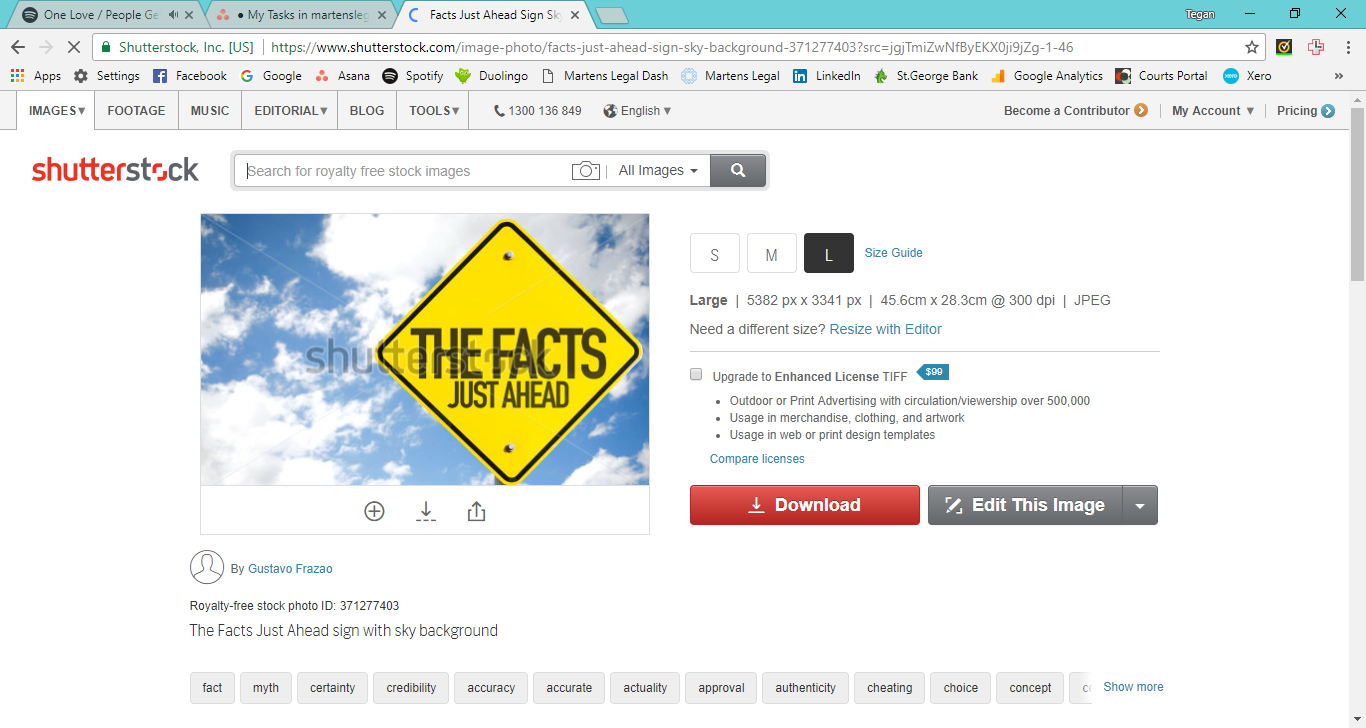 In the context of recent news regarding a certain politician, we thought it would be an interesting topic to touch on. The short answer is YES. WHAT DOES THE LAW SAY?While bigamy (being married to more than one person) is a criminal offence, it is not an offence to be married to someone and have one or multiple simultaneous de facto relationships. This is because since March 2009 Australian law has recognised both marriages and de facto relationships.Whether you are in a de facto relationship will depend on a number of circumstances, and each relationship will have its own set of factual circumstances. You should seek legal advice if you are unsure about your current situation. ARE THERE ANY REAL-LIFE CASES?Case 1 – A recent case Sha v Cham highlighted this issue where a Court found that the husband was in a de facto relationship with his sex worker, notwithstanding the fact that he was still with his wife.Facts- In late 2011 the husband, Mr Sha met Miss Cham at a massage parlour where she worked. They began a sexual relationship in early 2012, she stopped working at his request and they had a child together in mid-2013. Mr Sha paid for Miss Cham’s mortgage and other expenses. They also entered into a financial agreement in August 2012, which provided significant financial benefits for her. In October 2012 Mr Sha and his wife separated. In November 2013 Miss Cham left Mr Sha and applied to Court to seek the enforcement of the financial agreement. Ultimately, Mr Sha was ordered to pay Miss Cham $326,250.Case 2 – A contrasting case is Jonah & White where a Court found that no de facto relationship existed, notwithstanding the fact that the parties has been in a relationship for 17 years. Facts – Mr White and Ms Jonah had been in a relationship for 17 years. Mr White was married throughout the period of the parties’ relationship and living with his wife and children. The parties kept their relationship secret, maintaining separate homes and households. Ms Jonah had supported the Ms Jonah financially by way of a $24,000 payment to assist her with the purchase of a property. From 1999 until early 2010, Mr White paid Ms Jonah a monthly financial sum. The parties saw each other for around 2 days every second or third week and they travelled overseas together on one occasion for approximately two and a half weeks. The Court found that no de facto relationship existed because:The parties had separate households;In terms of the public aspect of their relationship it was kept secret and they did not socialise as a couple and rarely met each other’s friends, family and colleagues;Mr White stressed boundaries specifically saying if he had to “make a choice”, he would “choose” his wife;The parties had no joint finances; andMr White had extremely limited involvement in Ms Jonah’s life outside their relationship. WHAT IS THE RISK? There is a real risk in circumstances where a person has an affair with someone other than their current spouse, during which they have supplied that person with financial support or had a child with them, that the relationship with the person may be considered by the Court to be a de facto relationship. This would mean that the mistress/manstress could apply to Court for a property settlement and/or spousal maintenance. WOULD YOU LIKE FURTHER INFORMATION?If you would like to further information about de facto relationships, please contact us or book an appointment online.DisclaimerThe information contained on this site is for general guidance only.  No person should act or refrain from acting on the basis of such information.  Appropriate professional advice should be sought based upon your particular circumstances.